上海理工大学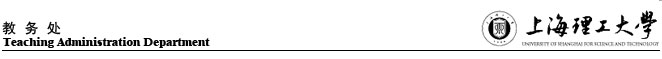 辅修专业退选、课程异动申请表学号姓名辅修专业联系方式办理事项□ 选课           □ 退课           □ 重修□退辅修专业                 □ 其他         □ 选课           □ 退课           □ 重修□退辅修专业                 □ 其他         □ 选课           □ 退课           □ 重修□退辅修专业                 □ 其他         □ 选课           □ 退课           □ 重修□退辅修专业                 □ 其他         课程信息课程信息课程信息课程信息课程信息名称 任课教师上课时间学分学费与辅修专业课程冲突课程信息与辅修专业课程冲突课程信息与辅修专业课程冲突课程信息与辅修专业课程冲突课程信息与辅修专业课程冲突课程信息名称任课教师上课时间备注备注申请理由申请人：            申请日期：          申请人：            申请日期：          申请人：            申请日期：          申请人：            申请日期：          财务处意见                                 签字：                                 签字：                                 签字：                                 签字：辅修专业开课学院意见               盖章：                盖章：                盖章：                盖章： 教务处意见                      盖章：                                             盖章：                                             盖章：                                             盖章：                       